Surname:							Mrs Vande KerckhoveName:Form:AnglaisRévisions de 2ème annéePartie 1Grammar___/5 marks___/5 marks___/5 marks ___/5 marks___/5 marks___/5 marks___/5 marks___/5 marks___/5 marks___/5 marks ___/5 marks___/5 marks11Match a word from A with words in B.Match a word from A with words in B.Match a word from A with words in B.AAB0EatEat2money at the bank.1BuyBuy4new words every day.2ChangeChange1stamps at the post office.3ListenListen5a train from the station.4StudyStudy3to your teacher.5CatchCatch0a delicious pizza in our café.2Complete the sentences. Use the words in the box.Learn          Watch          Buy          Pay          Catch          MeetLearn          Watch          Buy          Pay          Catch          Meet0Buy stamps at the post office.1Pay for your pizza here, please.2Meet me at the library.3Learn ten new words every day.4Catch a train at the railway station.5Watch the new film with Brad Pitt. It’s great!33Underline the correct answer.0I don’t like this / these chicken.I don’t like this / these chicken.1These / This aren’t my oranges.These / This aren’t my oranges.2I’d like to buy those / that cheese, please.I’d like to buy those / that cheese, please.3Mmm. Those / These strawberries are delicious.Mmm. Those / These strawberries are delicious.4Look at these / those eggs over there. They’re so brown!Look at these / those eggs over there. They’re so brown!5I don’t like this / these fruit. What is it?I don’t like this / these fruit. What is it?4Underline the correct answer.0Mmm. ____ chips are delicious!Mmm. ____ chips are delicious!Mmm. ____ chips are delicious!a) Thatb) Thisc) These1Is ____ your dictionary?Is ____ your dictionary?Is ____ your dictionary?a) thisb) thesec) those2I don’t like ____ shoes in the window.I don’t like ____ shoes in the window.I don’t like ____ shoes in the window.a) thisb) thosec) that3I like ____ music. What’s the name of the band?I like ____ music. What’s the name of the band?I like ____ music. What’s the name of the band?a) thisb) thesec) those4Who’s ____ man over there with Sandra?Who’s ____ man over there with Sandra?Who’s ____ man over there with Sandra?a) thisb) thosec) that5Excuse me, ____ bread is very old.Excuse me, ____ bread is very old.Excuse me, ____ bread is very old.a) thoseb) thatc) this5Complete the sentences. Use the words in the box.Complete the sentences. Use the words in the box.Complete the sentences. Use the words in the box.Complete the sentences. Use the words in the box.use   walk   open   drink   use   parkuse   walk   open   drink   use   parkuse   walk   open   drink   use   parkuse   walk   open   drink   use   parkuse   walk   open   drink   use   park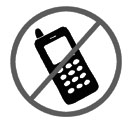 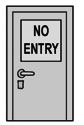 Don’t use your mobile phone!Don’t use your mobile phone!Don’t open this door!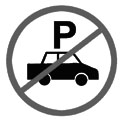 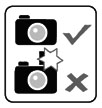 Don’t park your car here!Don’t park your car here!Don’t use the flash on your camera!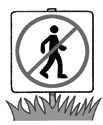 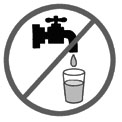 Don’t walk on the grass!Don’t walk on the grass!Don’t drink this water!66Underline the correct answer.0Don’t do / Do your homework now because we’re late.Don’t do / Do your homework now because we’re late.1Open / Don’t open the door because it’s cold.Open / Don’t open the door because it’s cold.2Don’t call / Call me again because I like you.Don’t call / Call me again because I like you.3Come / Don’t come here because I want to talk to you.Come / Don’t come here because I want to talk to you.4Don’t buy / Buy two pizzas because I’m not hungry.Don’t buy / Buy two pizzas because I’m not hungry.5Don’t listen / Listen to John because he’s very intelligent.Don’t listen / Listen to John because he’s very intelligent.77Complete the sentences. Use the correct form of the word in brackets.0Max is cleaning his teeth.   (clean)Max is cleaning his teeth.   (clean)1Laura and Katie are watching their favourite television programme.   (watch)Laura and Katie are watching their favourite television programme.   (watch)2Stephen ’s writing / is writing an email to his cousin.   (write)Stephen ’s writing / is writing an email to his cousin.   (write)3We aren’t having / are not having a good time because it’s really boring here.   (have)We aren’t having / are not having a good time because it’s really boring here.   (have)4Are your parents working now?   (work)Are your parents working now?   (work)5I ’m not doing / am not doing my homework today because it’s my birthday!   (do)I ’m not doing / am not doing my homework today because it’s my birthday!   (do)8Complete the questions.0A:  Are you learning English?
B:  Yes, I am.1A:  Is Jack living in  now?
B:  No, he isn’t / is not .2A:  Are you enjoying that book?
B:  No, I ’m not .3A:  Are your brothers playing football in the garden?
B:  Yes, they are .4A:  Am I having fish for lunch?
B:  No, you aren’t / are not .5A:  Is Lucy watching TV?
B:  Yes, she is .9Complete the sentences. Use the correct form of the words in the box.play          learn          shop              work             have             make0What are you learning in English at the moment?1You can’t speak to Laura because she ’s having / is having a shower at the moment.2Michael ’s playing / is playing football with his friends.3I ’m not working / am not working today because it’s our national holiday.4Mum’s in the kitchen and she ’s making / is making supper for us.5Paula and Julia are shopping because they want to buy some new clothes.10Complete the questions.0A:   Is Max reading?
B:   No / play / a computer game
No, he’s playing a computer game.1A:   Are they watching television?
B:   No / watch / a DVD
No, they’re watching a DVD. / No, they are watching a DVD.2A:   Are you doing your homework?
B:   No / write / emails
No, I’m writing emails. / No, I am writing emails.3A:   Is Ben learning French at school?
B:   No / learn / Spanish
No, he’s learning Spanish. / No, he is learning Spanish.4A:   Is Hannah making lunch?
B:   No / clean / the kitchen
No, she’s cleaning the kitchen. / No, she is cleaning the kitchen.5A:   Are you enjoying the film?
B:   Yes / have / a great time
Yes, I’m having a great time. / Yes, I am having a great time.11Underline the correct answer.0My birthday’s ____ the 23rd January.My birthday’s ____ the 23rd January.My birthday’s ____ the 23rd January.a) inb) onc) at1We always go to  ____ the summer.We always go to  ____ the summer.We always go to  ____ the summer.a) inb) onc) at2Our English lesson usually starts ____ 9 o’clock.Our English lesson usually starts ____ 9 o’clock.Our English lesson usually starts ____ 9 o’clock.a) inb) onc) at3Dad always plays football ____ Saturdays.Dad always plays football ____ Saturdays.Dad always plays football ____ Saturdays.a) inb) onc) at4My sister’s birthday is ____ March.My sister’s birthday is ____ March.My sister’s birthday is ____ March.a) inb) onc) at5I often go to the cinema ____ the weekend.I often go to the cinema ____ the weekend.I often go to the cinema ____ the weekend.a) inb) onc) at1212Complete the sentences with in, on or at.0It’s my birthday on Tuesday.It’s my birthday on Tuesday.1The film starts at 7 o’clock.The film starts at 7 o’clock.2We always go on holiday in the autumn.We always go on holiday in the autumn.3Tom’s party is on Saturday. Are you coming?Tom’s party is on Saturday. Are you coming?4I usually get up late at the weekend.I usually get up late at the weekend.5School finishes on 10th July this year.School finishes on 10th July this year.